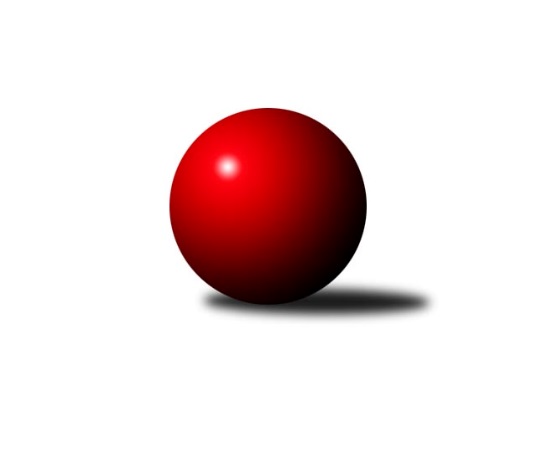 Č.2Ročník 2019/2020	14.9.2019Nejlepšího výkonu v tomto kole: 3494 dosáhlo družstvo: TJ Centropen Dačice1. KLM 2019/2020Výsledky 2. kolaSouhrnný přehled výsledků:KK Vyškov	- TJ Třebíč	4:4	3432:3369	10.0:14.0	14.9.SKK Hořice	- KK Lokomotiva Tábor	1:7	3253:3395	7.5:16.5	14.9.KK Hvězda Trnovany	- TJ Valašské Meziříčí	2:6	3323:3406	10.5:13.5	14.9.TJ Lokomotiva Trutnov 	- KK Slovan Rosice	5:3	3396:3393	10.0:14.0	14.9.TJ Centropen Dačice	- TJ Loko České Velenice	5:3	3494:3349	13.0:11.0	14.9.KK Zábřeh	- CB Dobřany Klokani	7:1	3453:3244	18.0:6.0	14.9.Tabulka družstev:	1.	KK Zábřeh	2	2	0	0	13.0 : 3.0 	30.5 : 17.5 	 3421	4	2.	TJ Centropen Dačice	2	2	0	0	10.0 : 6.0 	24.0 : 24.0 	 3492	4	3.	TJ Třebíč	2	1	1	0	9.0 : 7.0 	27.5 : 20.5 	 3379	3	4.	KK Lokomotiva Tábor	2	1	0	1	9.0 : 7.0 	28.0 : 20.0 	 3375	2	5.	TJ Valašské Meziříčí	2	1	0	1	8.0 : 8.0 	25.5 : 22.5 	 3430	2	6.	KK Slovan Rosice	2	1	0	1	8.0 : 8.0 	25.0 : 23.0 	 3514	2	7.	TJ Lokomotiva Trutnov	2	1	0	1	8.0 : 8.0 	23.0 : 25.0 	 3417	2	8.	TJ Loko České Velenice	2	1	0	1	8.0 : 8.0 	22.5 : 25.5 	 3453	2	9.	SKK Hořice	2	1	0	1	7.0 : 9.0 	19.5 : 28.5 	 3373	2	10.	KK Vyškov	2	0	1	1	7.0 : 9.0 	22.5 : 25.5 	 3484	1	11.	KK Hvězda Trnovany	2	0	0	2	5.0 : 11.0 	21.0 : 27.0 	 3346	0	12.	CB Dobřany Klokani	2	0	0	2	4.0 : 12.0 	19.0 : 29.0 	 3409	0Podrobné výsledky kola:	 KK Vyškov	3432	4:4	3369	TJ Třebíč	Josef Touš	136 	 138 	 129 	166	569 	 1:3 	 590 	 137	148 	 154	151	Mojmír Novotný	Ondřej Ševela	167 	 150 	 156 	167	640 	 4:0 	 518 	 117	139 	 133	129	Daniel Malý	Petr Pevný	158 	 131 	 140 	134	563 	 2:2 	 566 	 142	142 	 139	143	Lukáš Vik	Filip Kordula	150 	 137 	 134 	150	571 	 2:2 	 537 	 123	141 	 139	134	Václav Rypel	Radim Čuřík	133 	 138 	 148 	139	558 	 1:3 	 583 	 149	145 	 162	127	Robert Pevný	Luděk Rychlovský *1	125 	 127 	 139 	140	531 	 0:4 	 575 	 134	140 	 148	153	Kamil Nestrojilrozhodčí: Bohumír Trávníčekstřídání: *1 od 40. hodu Jiří TrávníčekNejlepší výkon utkání: 640 - Ondřej Ševela	 SKK Hořice	3253	1:7	3395	KK Lokomotiva Tábor	Radek Kroupa	144 	 144 	 138 	131	557 	 0:4 	 594 	 159	147 	 146	142	Karel Smažík	Martin Bartoníček	134 	 132 	 132 	146	544 	 2:2 	 561 	 155	129 	 130	147	David Kášek	Vojtěch Tulka	125 	 141 	 146 	127	539 	 1:3 	 580 	 148	157 	 133	142	Petr Chval	Jaromír Šklíba	144 	 142 	 124 	135	545 	 2:2 	 543 	 127	130 	 133	153	Bořivoj Jelínek	Martin Hažva	139 	 129 	 148 	129	545 	 1:3 	 581 	 155	142 	 141	143	Petr Bystřický	Martin Kamenický	135 	 142 	 123 	123	523 	 1.5:2.5 	 536 	 135	127 	 136	138	Ladislav Takáčrozhodčí: Zdeněk DymáčekNejlepší výkon utkání: 594 - Karel Smažík	 KK Hvězda Trnovany	3323	2:6	3406	TJ Valašské Meziříčí	Roman Voráček	131 	 143 	 144 	114	532 	 2:2 	 540 	 129	121 	 158	132	Vladimír Výrek	Milan Stránský	155 	 153 	 137 	137	582 	 1:3 	 618 	 161	150 	 160	147	Radim Metelka	Vratislav Kubita *1	132 	 123 	 126 	134	515 	 0:4 	 574 	 150	128 	 142	154	Daniel Šefr	Pavel Jedlička	136 	 163 	 145 	126	570 	 3:1 	 520 	 125	126 	 133	136	Michal Juroška	Zdeněk Kandl	139 	 154 	 136 	133	562 	 1.5:2.5 	 589 	 154	129 	 136	170	Dalibor Jandík	Miroslav Náhlovský	123 	 133 	 157 	149	562 	 3:1 	 565 	 152	119 	 150	144	Matouš Krajzingerrozhodčí: Jodef Strachoňstřídání: *1 od 61. hodu Radek MachNejlepší výkon utkání: 618 - Radim Metelka	 TJ Lokomotiva Trutnov 	3396	5:3	3393	KK Slovan Rosice	Roman Straka	146 	 133 	 159 	148	586 	 1:3 	 592 	 159	149 	 133	151	Adam Palko	Marek Plšek	161 	 142 	 134 	139	576 	 2:2 	 542 	 133	121 	 140	148	Jiří Zemek *1	Marek Žoudlík	145 	 152 	 128 	130	555 	 2:2 	 540 	 130	134 	 136	140	Jiří Axman	Jiří Vejvara	121 	 148 	 128 	137	534 	 1:3 	 555 	 129	143 	 134	149	Jan Vařák	Michal Rolf *2	132 	 120 	 144 	134	530 	 1:3 	 577 	 138	155 	 142	142	Dalibor Matyáš	David Ryzák	167 	 137 	 163 	148	615 	 3:1 	 587 	 151	142 	 148	146	Jan Mecerodrozhodčí: Petr Holýstřídání: *1 od 45. hodu Ivo Fabík, *2 od 61. hodu Kamil FiebingerNejlepší výkon utkání: 615 - David Ryzák	 TJ Centropen Dačice	3494	5:3	3349	TJ Loko České Velenice	Petr Žahourek	142 	 134 	 154 	146	576 	 0:4 	 627 	 177	143 	 155	152	Tomáš Maroušek	Mojmír Holec	162 	 152 	 152 	175	641 	 4:0 	 509 	 132	119 	 135	123	Ladislav Chmel	Josef Brtník	147 	 150 	 135 	142	574 	 3:1 	 538 	 133	130 	 132	143	Zbyněk Dvořák	Karel Novák	143 	 136 	 138 	152	569 	 3:1 	 537 	 149	132 	 115	141	Ondřej Touš	Daniel Kovář	152 	 157 	 140 	137	586 	 2:2 	 589 	 143	144 	 146	156	Zdeněk Dvořák	Jiří Němec	143 	 136 	 123 	146	548 	 1:3 	 549 	 148	139 	 135	127	Branislav Černuškarozhodčí: Zdeněk BlechaNejlepší výkon utkání: 641 - Mojmír Holec	 KK Zábřeh	3453	7:1	3244	CB Dobřany Klokani	Martin Sitta	141 	 155 	 150 	129	575 	 3:1 	 563 	 139	153 	 132	139	Vlastimil Zeman ml. ml.	Jiří Flídr	134 	 125 	 150 	134	543 	 1:3 	 564 	 142	133 	 143	146	Lukáš Doubrava	Marek Ollinger	139 	 136 	 153 	146	574 	 4:0 	 525 	 115	129 	 141	140	Josef Fišer ml. ml.	Tomáš Dražil	145 	 143 	 144 	153	585 	 4:0 	 528 	 126	130 	 138	134	Michal Šneberger	Zdeněk Švub	150 	 139 	 138 	144	571 	 3:1 	 496 	 110	111 	 141	134	Vlastimil Zeman	Josef Sitta	156 	 169 	 145 	135	605 	 3:1 	 568 	 123	160 	 133	152	Jiří Balounrozhodčí: Soňa KeprtováNejlepší výkon utkání: 605 - Josef SittaPořadí jednotlivců:	jméno hráče	družstvo	celkem	plné	dorážka	chyby	poměr kuž.	Maximum	1.	Mojmír Holec 	TJ Centropen Dačice	628.00	400.5	227.5	0.5	1/1	(641)	2.	Jan Mecerod 	KK Slovan Rosice	625.50	389.5	236.0	1.0	2/2	(664)	3.	Lukáš Doubrava 	CB Dobřany Klokani	618.00	378.5	239.5	0.5	2/2	(672)	4.	Ondřej Ševela 	KK Vyškov	616.00	393.0	223.0	2.0	2/2	(640)	5.	David Ryzák 	TJ Lokomotiva Trutnov 	612.00	395.0	217.0	2.5	2/2	(615)	6.	Radim Metelka 	TJ Valašské Meziříčí	606.00	390.5	215.5	0.5	2/2	(618)	7.	Tomáš Maroušek 	TJ Loko České Velenice	601.50	377.5	224.0	2.5	2/2	(627)	8.	Zdeněk Dvořák 	TJ Loko České Velenice	601.00	377.5	223.5	1.5	2/2	(613)	9.	Radek Kroupa 	SKK Hořice	596.00	385.0	211.0	0.0	2/2	(635)	10.	Milan Stránský 	KK Hvězda Trnovany	595.50	388.0	207.5	2.5	1/1	(609)	11.	Petr Chval 	KK Lokomotiva Tábor	591.50	379.0	212.5	0.5	2/2	(603)	12.	Lukáš Vik 	TJ Třebíč	591.00	387.0	204.0	2.5	2/2	(616)	13.	Adam Palko 	KK Slovan Rosice	590.00	381.5	208.5	1.5	2/2	(592)	14.	Josef Touš 	KK Vyškov	589.00	388.0	201.0	2.0	2/2	(609)	15.	Branislav Černuška 	TJ Loko České Velenice	587.50	360.0	227.5	4.5	2/2	(626)	16.	Dalibor Matyáš 	KK Slovan Rosice	587.50	389.5	198.0	2.0	2/2	(598)	17.	Karel Novák 	TJ Centropen Dačice	586.00	370.0	216.0	2.5	1/1	(603)	18.	Tomáš Dražil 	KK Zábřeh	585.50	376.5	209.0	2.0	2/2	(586)	19.	Jiří Baloun 	CB Dobřany Klokani	585.00	370.5	214.5	3.0	2/2	(602)	20.	Zdeněk Pospíchal 	TJ Centropen Dačice	585.00	380.0	205.0	0.0	1/1	(585)	21.	Petr Pevný 	KK Vyškov	582.50	383.5	199.0	1.5	2/2	(602)	22.	Martin Sitta 	KK Zábřeh	582.50	386.5	196.0	1.5	2/2	(590)	23.	Dalibor Jandík 	TJ Valašské Meziříčí	582.00	382.0	200.0	1.5	2/2	(589)	24.	Marek Žoudlík 	TJ Lokomotiva Trutnov 	580.00	377.5	202.5	1.5	2/2	(605)	25.	Robert Pevný 	TJ Třebíč	577.50	380.5	197.0	4.0	2/2	(583)	26.	Roman Straka 	TJ Lokomotiva Trutnov 	577.00	372.0	205.0	0.0	2/2	(586)	27.	Petr Žahourek 	TJ Centropen Dačice	576.00	396.0	180.0	5.0	1/1	(576)	28.	Martin Bergerhof 	KK Hvězda Trnovany	575.00	372.0	203.0	5.0	1/1	(575)	29.	Karel Smažík 	KK Lokomotiva Tábor	573.50	381.0	192.5	3.5	2/2	(594)	30.	David Kášek 	KK Lokomotiva Tábor	572.50	381.0	191.5	3.0	2/2	(584)	31.	Kamil Nestrojil 	TJ Třebíč	571.50	380.0	191.5	4.0	2/2	(575)	32.	Jiří Němec 	TJ Centropen Dačice	571.00	366.5	204.5	1.5	1/1	(594)	33.	Jiří Axman 	KK Slovan Rosice	569.00	378.0	191.0	4.0	2/2	(598)	34.	Ondřej Touš 	TJ Loko České Velenice	568.00	371.0	197.0	7.0	2/2	(599)	35.	Marek Ollinger 	KK Zábřeh	568.00	374.5	193.5	2.5	2/2	(574)	36.	Josef Brtník 	TJ Centropen Dačice	567.50	373.0	194.5	2.5	1/1	(574)	37.	Martin Hažva 	SKK Hořice	567.50	377.0	190.5	2.5	2/2	(590)	38.	Miroslav Náhlovský 	KK Hvězda Trnovany	566.50	382.0	184.5	4.5	1/1	(571)	39.	Michal Šneberger 	CB Dobřany Klokani	566.50	397.0	169.5	7.0	2/2	(605)	40.	Daniel Šefr 	TJ Valašské Meziříčí	565.50	378.0	187.5	4.0	2/2	(574)	41.	Pavel Jedlička 	KK Hvězda Trnovany	564.00	361.5	202.5	5.5	1/1	(570)	42.	Václav Rypel 	TJ Třebíč	564.00	375.0	189.0	5.0	2/2	(591)	43.	Martin Kamenický 	SKK Hořice	562.50	381.0	181.5	4.0	2/2	(602)	44.	Zdeněk Kandl 	KK Hvězda Trnovany	562.00	358.0	204.0	4.0	1/1	(562)	45.	Jaromír Šklíba 	SKK Hořice	561.00	386.0	175.0	1.5	2/2	(577)	46.	Daniel Kovář 	TJ Centropen Dačice	558.50	373.5	185.0	4.0	1/1	(586)	47.	Radim Čuřík 	KK Vyškov	558.00	387.0	171.0	3.5	2/2	(558)	48.	Jiří Vejvara 	TJ Lokomotiva Trutnov 	556.50	374.5	182.0	3.5	2/2	(579)	49.	Zdeněk Švub 	KK Zábřeh	556.00	372.0	184.0	3.0	2/2	(571)	50.	Jiří Flídr 	KK Zábřeh	552.50	357.0	195.5	2.5	2/2	(562)	51.	Matouš Krajzinger 	TJ Valašské Meziříčí	549.00	376.5	172.5	6.0	2/2	(565)	52.	Zbyněk Dvořák 	TJ Loko České Velenice	549.00	381.0	168.0	3.5	2/2	(560)	53.	Ladislav Takáč 	KK Lokomotiva Tábor	548.00	377.5	170.5	3.0	2/2	(560)	54.	Vojtěch Tulka 	SKK Hořice	547.00	362.5	184.5	4.0	2/2	(555)	55.	Josef Fišer ml.  ml.	CB Dobřany Klokani	547.00	365.0	182.0	4.5	2/2	(569)	56.	Petr Bystřický 	KK Lokomotiva Tábor	546.50	348.0	198.5	4.5	2/2	(581)	57.	Ladislav Chmel 	TJ Loko České Velenice	546.00	367.5	178.5	4.5	2/2	(583)	58.	Michal Juroška 	TJ Valašské Meziříčí	538.00	379.5	158.5	4.0	2/2	(556)	59.	Vratislav Kubita 	KK Hvězda Trnovany	532.00	355.0	177.0	7.0	1/1	(532)	60.	Roman Voráček 	KK Hvězda Trnovany	532.00	361.0	171.0	8.0	1/1	(532)	61.	Vlastimil Zeman 	CB Dobřany Klokani	529.50	365.0	164.5	10.5	2/2	(563)	62.	Daniel Malý 	TJ Třebíč	503.50	354.0	149.5	4.5	2/2	(518)		Jiří Zemek 	KK Slovan Rosice	647.00	413.0	234.0	2.0	1/2	(647)		Tomáš Cabák 	TJ Valašské Meziříčí	638.00	387.0	251.0	0.0	1/2	(638)		Josef Sitta 	KK Zábřeh	605.00	374.0	231.0	0.0	1/2	(605)		Luděk Rychlovský 	KK Vyškov	593.00	391.0	202.0	6.0	1/2	(593)		Mojmír Novotný 	TJ Třebíč	590.00	379.0	211.0	0.0	1/2	(590)		Jiří Trávníček 	KK Vyškov	581.00	401.0	180.0	12.0	1/2	(581)		Marek Plšek 	TJ Lokomotiva Trutnov 	576.00	362.0	214.0	1.0	1/2	(576)		Filip Kordula 	KK Vyškov	571.00	378.0	193.0	7.0	1/2	(571)		Vlastimil Zeman ml.  ml.	CB Dobřany Klokani	563.00	361.0	202.0	2.0	1/2	(563)		Martin Pejčoch 	CB Dobřany Klokani	562.00	384.0	178.0	5.0	1/2	(562)		Jan Vařák 	KK Slovan Rosice	555.00	348.0	207.0	3.0	1/2	(555)		Dalibor Lang 	TJ Třebíč	553.00	365.0	188.0	8.0	1/2	(553)		Václav Švub 	KK Zábřeh	548.00	382.0	166.0	3.0	1/2	(548)		Martin Bartoníček 	SKK Hořice	544.00	378.0	166.0	4.0	1/2	(544)		Jaroslav Mihál 	KK Lokomotiva Tábor	543.00	356.0	187.0	0.0	1/2	(543)		Bořivoj Jelínek 	KK Lokomotiva Tábor	543.00	369.0	174.0	6.0	1/2	(543)		Vladimír Výrek 	TJ Valašské Meziříčí	540.00	364.0	176.0	4.0	1/2	(540)		Michal Rolf 	TJ Lokomotiva Trutnov 	540.00	374.0	166.0	4.0	1/2	(540)		Ivo Fabík 	KK Slovan Rosice	539.00	373.0	166.0	4.0	1/2	(539)Sportovně technické informace:Starty náhradníků:registrační číslo	jméno a příjmení 	datum startu 	družstvo	číslo startu20694	Mojmír Novotný	14.09.2019	TJ Třebíč	1x
Hráči dopsaní na soupisku:registrační číslo	jméno a příjmení 	datum startu 	družstvo	Program dalšího kola:3. kolo21.9.2019	so	9:30	TJ Valašské Meziříčí - KK Vyškov	21.9.2019	so	10:00	TJ Loko České Velenice - TJ Lokomotiva Trutnov 	21.9.2019	so	14:00	KK Lokomotiva Tábor - KK Hvězda Trnovany	21.9.2019	so	15:00	CB Dobřany Klokani - SKK Hořice	21.9.2019	so	16:00	KK Slovan Rosice - KK Zábřeh	Nejlepší šestka kola - absolutněNejlepší šestka kola - absolutněNejlepší šestka kola - absolutněNejlepší šestka kola - absolutněNejlepší šestka kola - dle průměru kuželenNejlepší šestka kola - dle průměru kuželenNejlepší šestka kola - dle průměru kuželenNejlepší šestka kola - dle průměru kuželenNejlepší šestka kola - dle průměru kuželenPočetJménoNázev týmuVýkonPočetJménoNázev týmuPrůměr (%)Výkon1xMojmír HolecDačice6411xOndřej ŠevelaVyškov A112.336401xOndřej ŠevelaVyškov A6401xMojmír HolecDačice111.676411xTomáš MaroušekČeské Velenice6271xRadim MetelkaVal. Meziříčí109.426181xRadim MetelkaVal. Meziříčí6181xTomáš MaroušekČeské Velenice109.236271xDavid RyzákTrutnov6151xJosef SittaZábřeh A108.286051xJosef SittaZábřeh A6051xDavid RyzákTrutnov108.03615